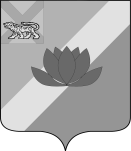 АДМИНИСТРАЦИЯ ЛЕСОЗАВОДСКОГО ГОРОДСКОГО ОКРУГАПРИМОРСКИЙ КРАЙ П О С Т А Н О В Л Е Н И Ег. Лесозаводск     11.01.2021                                                                                                      № 9О реализации в Лесозаводском городском округе  проектов инициативного бюджетирования по направлению «Твой проект»В соответствии со статьями 74,86 Бюджетного кодекса Российской Федерации, Федеральным законом от 06.10.2003 № 131-ФЗ  «Об общих принципах организации местного самоуправления в Российской Федерации», в целях реализации постановления Правительства Приморского края от 10.11.2020 № 955-пп «Об отдельных вопросах реализации в Приморском крае проектов инициативного бюджетирования по направлению «Твой проект» и активизации участия жителей Лесозаводского городского округа в решении вопросов местного значения посредством реализации проектов инициативного бюджетирования, администрация Лесозаводского городского округаПОСТАНОВЛЯЕТ:1.  Назначить лицом, ответственным за размещение  информации о проведении конкурса проектов инициативного бюджетирования по направлению «Твой проект»  на официальном сайте Лесозаводского городского округа и в социальных сетях, Прохацкую Ю.В., начальника отдела пресс-центра администрации Лесозаводского городского округа.2. Назначить лицами, ответственными за подготовку и работу с инициаторами проектов инициативного бюджетирования по направлению «Твой проект»:-  Гончарова В.П., начальника управления жизнеобеспечения администрации Лесозаводского городского округа;- Пономарчука С.В., начальника МКУ «Управление образования Лесозаводского городского округа»;-   Мартеха Ю.С., начальника МКУ «Управление культуры, молодежной политики и спорта Лесозаводского городского округа».3. Контроль за исполнением настоящего постановления возложить
 на первого заместителя главы администрации Лесозаводского городского округа.И.о. главы Лесозаводского городского округа                                            О.Н. Павкин